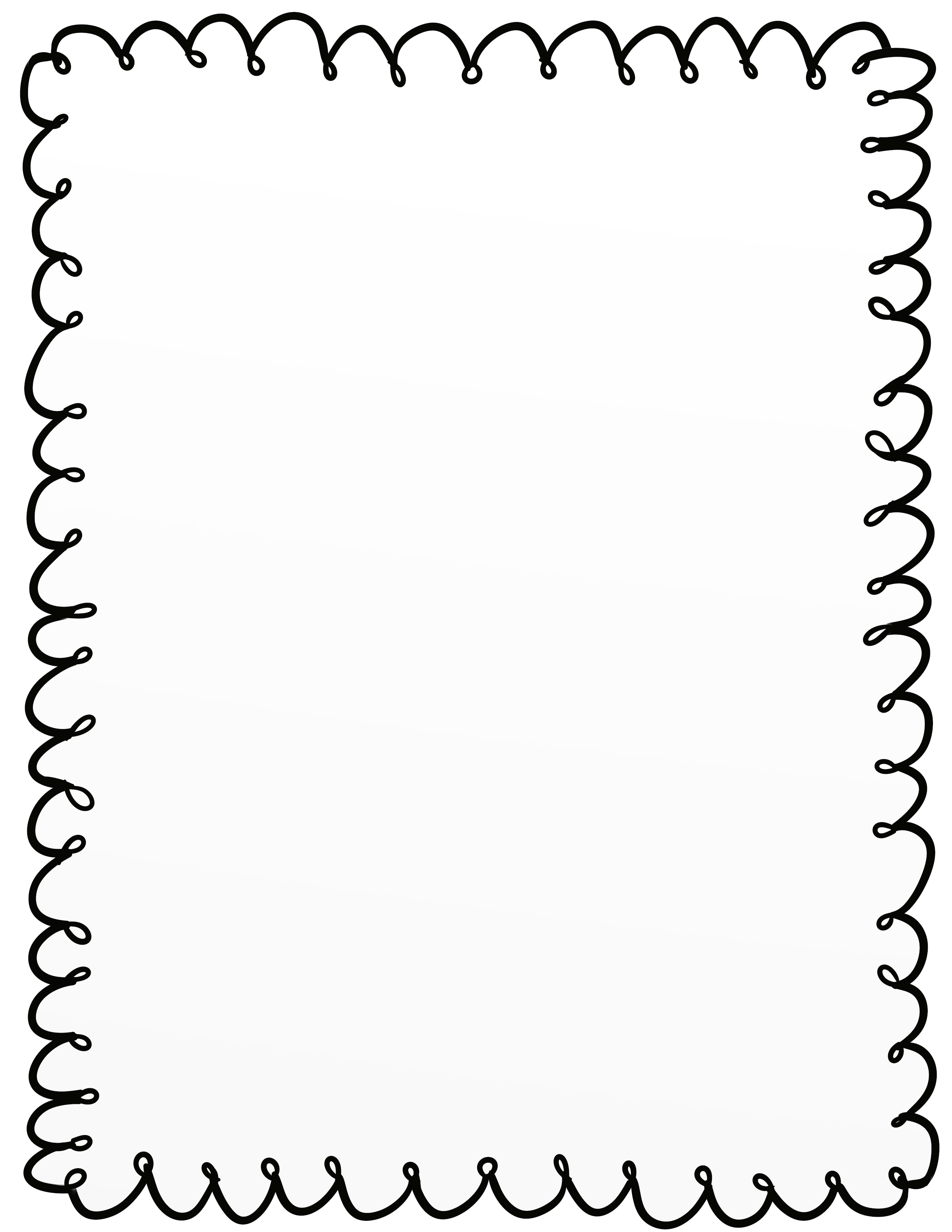 2019-2020 Pre-k Supply List2- Packages of Ticonderoga My First Pencils4- Glue Sticks1- 24 count Crayola Crayons4- plastic folders with brads1- Box of Tissues1- Set of Watercolors1- Primary Journal 1- Package of Playdough1- Package of Black Dry Erase Markers1- 12 Count Colored Pencils1- Zip Pencil Bag1- Pair of Child Headphones1- Standard Size BackpackBoys: 1 Box Gallon Size Zip Close BagsGirls: 1 Box Quart Size Zip Close Bags